Mrs. Cook’s Messages  Mrs. Cook’s Messages  Mrs. Cook’s Messages  Mrs. Cook’s Messages  Mrs. Cook’s Messages  Mrs. Cook’s Messages  Mrs. Cook’s Messages  Mrs. Cook’s Messages  Mrs. Cook’s Messages  February 22-26, 2021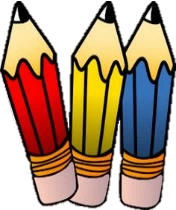 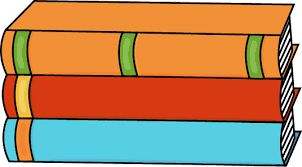 Grammar (adverbs that tell how) on Thursday
Reading Skills (plot and theme) Test,Vocabulary and Spelling (oo, ue, ew, ui) Tests: FridayFebruary 22-26, 2021Grammar (adverbs that tell how) on Thursday
Reading Skills (plot and theme) Test,Vocabulary and Spelling (oo, ue, ew, ui) Tests: FridayFebruary 22-26, 2021Grammar (adverbs that tell how) on Thursday
Reading Skills (plot and theme) Test,Vocabulary and Spelling (oo, ue, ew, ui) Tests: FridayFebruary 22-26, 2021Grammar (adverbs that tell how) on Thursday
Reading Skills (plot and theme) Test,Vocabulary and Spelling (oo, ue, ew, ui) Tests: FridayFebruary 22-26, 2021Grammar (adverbs that tell how) on Thursday
Reading Skills (plot and theme) Test,Vocabulary and Spelling (oo, ue, ew, ui) Tests: FridayFebruary 22-26, 2021Grammar (adverbs that tell how) on Thursday
Reading Skills (plot and theme) Test,Vocabulary and Spelling (oo, ue, ew, ui) Tests: FridayFebruary 22-26, 2021Grammar (adverbs that tell how) on Thursday
Reading Skills (plot and theme) Test,Vocabulary and Spelling (oo, ue, ew, ui) Tests: FridayFebruary 22-26, 2021Grammar (adverbs that tell how) on Thursday
Reading Skills (plot and theme) Test,Vocabulary and Spelling (oo, ue, ew, ui) Tests: FridayFebruary 22-26, 2021Grammar (adverbs that tell how) on Thursday
Reading Skills (plot and theme) Test,Vocabulary and Spelling (oo, ue, ew, ui) Tests: FridayFriday will be special snack and Spirit Day.  Wear something with our Friday will be special snack and Spirit Day.  Wear something with our Friday will be special snack and Spirit Day.  Wear something with our Friday will be special snack and Spirit Day.  Wear something with our school colors.  school colors.  school colors.  school colors.  We are back to taking our tests on paper.  There maybe times when We are back to taking our tests on paper.  There maybe times when We are back to taking our tests on paper.  There maybe times when We are back to taking our tests on paper.  There maybe times when we have to take them online.we have to take them online.we have to take them online.we have to take them online.Story: “The First Tortilla” by Rudolfo AnayaPhonics/Fluency:vowel digraphsoo, ue, ew, uiText-Based Comprehension:plot and theme, monitor and clarifyGrammar: 
adverbs that tell 
how Story: “The First Tortilla” by Rudolfo AnayaPhonics/Fluency:vowel digraphsoo, ue, ew, uiText-Based Comprehension:plot and theme, monitor and clarifyGrammar: 
adverbs that tell 
how Story: “The First Tortilla” by Rudolfo AnayaPhonics/Fluency:vowel digraphsoo, ue, ew, uiText-Based Comprehension:plot and theme, monitor and clarifyGrammar: 
adverbs that tell 
how Story: “The First Tortilla” by Rudolfo AnayaPhonics/Fluency:vowel digraphsoo, ue, ew, uiText-Based Comprehension:plot and theme, monitor and clarifyGrammar: 
adverbs that tell 
how Selection Vocabulary Words (Students will be tested on these): awaken – cause to stop sleepingprize – something given to someone as a rewardvolcano – a cone-shaped mountain with a hole in the top that sends out melted rock and gasescliffs – steep rock faces, like those at the edge of the sea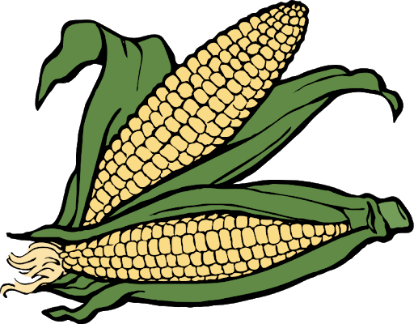 rainbow – a display of many colorsmountain – a high, steep hill that is often rockysuffer – to experience something bad or unpleasant                               Amazing Words                  condition, terrifying, whip, funnel,                      predict, breeze, sparkle, swirlSelection Vocabulary Words (Students will be tested on these): awaken – cause to stop sleepingprize – something given to someone as a rewardvolcano – a cone-shaped mountain with a hole in the top that sends out melted rock and gasescliffs – steep rock faces, like those at the edge of the searainbow – a display of many colorsmountain – a high, steep hill that is often rockysuffer – to experience something bad or unpleasant                               Amazing Words                  condition, terrifying, whip, funnel,                      predict, breeze, sparkle, swirlSelection Vocabulary Words (Students will be tested on these): awaken – cause to stop sleepingprize – something given to someone as a rewardvolcano – a cone-shaped mountain with a hole in the top that sends out melted rock and gasescliffs – steep rock faces, like those at the edge of the searainbow – a display of many colorsmountain – a high, steep hill that is often rockysuffer – to experience something bad or unpleasant                               Amazing Words                  condition, terrifying, whip, funnel,                      predict, breeze, sparkle, swirlSelection Vocabulary Words (Students will be tested on these): awaken – cause to stop sleepingprize – something given to someone as a rewardvolcano – a cone-shaped mountain with a hole in the top that sends out melted rock and gasescliffs – steep rock faces, like those at the edge of the searainbow – a display of many colorsmountain – a high, steep hill that is often rockysuffer – to experience something bad or unpleasant                               Amazing Words                  condition, terrifying, whip, funnel,                      predict, breeze, sparkle, swirlSelection Vocabulary Words (Students will be tested on these): awaken – cause to stop sleepingprize – something given to someone as a rewardvolcano – a cone-shaped mountain with a hole in the top that sends out melted rock and gasescliffs – steep rock faces, like those at the edge of the searainbow – a display of many colorsmountain – a high, steep hill that is often rockysuffer – to experience something bad or unpleasant                               Amazing Words                  condition, terrifying, whip, funnel,                      predict, breeze, sparkle, swirl             Math: Topic 11       3-Digit Addition and Subtraction
Lesson 6: Exploring Subtracting Three-Digit                 NumbersLesson 7: Mental Math (Ways to Find Missing Parts)Lesson 8: Estimating DifferencesLesson 9: Models for Subtracting with Three-Digit                 NumbersLesson 10: Subtracting Three-Digit Numbers             Math: Topic 11       3-Digit Addition and Subtraction
Lesson 6: Exploring Subtracting Three-Digit                 NumbersLesson 7: Mental Math (Ways to Find Missing Parts)Lesson 8: Estimating DifferencesLesson 9: Models for Subtracting with Three-Digit                 NumbersLesson 10: Subtracting Three-Digit Numbers             Math: Topic 11       3-Digit Addition and Subtraction
Lesson 6: Exploring Subtracting Three-Digit                 NumbersLesson 7: Mental Math (Ways to Find Missing Parts)Lesson 8: Estimating DifferencesLesson 9: Models for Subtracting with Three-Digit                 NumbersLesson 10: Subtracting Three-Digit Numbers             Math: Topic 11       3-Digit Addition and Subtraction
Lesson 6: Exploring Subtracting Three-Digit                 NumbersLesson 7: Mental Math (Ways to Find Missing Parts)Lesson 8: Estimating DifferencesLesson 9: Models for Subtracting with Three-Digit                 NumbersLesson 10: Subtracting Three-Digit Numbers             Math: Topic 11       3-Digit Addition and Subtraction
Lesson 6: Exploring Subtracting Three-Digit                 NumbersLesson 7: Mental Math (Ways to Find Missing Parts)Lesson 8: Estimating DifferencesLesson 9: Models for Subtracting with Three-Digit                 NumbersLesson 10: Subtracting Three-Digit Numbers             Math: Topic 11       3-Digit Addition and Subtraction
Lesson 6: Exploring Subtracting Three-Digit                 NumbersLesson 7: Mental Math (Ways to Find Missing Parts)Lesson 8: Estimating DifferencesLesson 9: Models for Subtracting with Three-Digit                 NumbersLesson 10: Subtracting Three-Digit Numbers             Math: Topic 11       3-Digit Addition and Subtraction
Lesson 6: Exploring Subtracting Three-Digit                 NumbersLesson 7: Mental Math (Ways to Find Missing Parts)Lesson 8: Estimating DifferencesLesson 9: Models for Subtracting with Three-Digit                 NumbersLesson 10: Subtracting Three-Digit Numbers        Social Studies/ScienceWe are looking at Space.  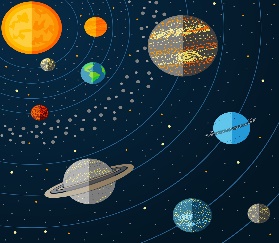         Social Studies/ScienceWe are looking at Space.  Spelling Words:Spelling Words:Spelling Words:Spelling Words:Spelling Words:Spelling Words:Spelling Words:Spelling Words:Spelling Words:toonewfruittoonewfruittoonewfruitbluetruefoolbluetruefoolbluetruefoolsuitspooncluesuitspooncluejuicedrewflew